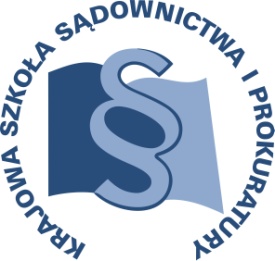 OSU –III-401-257/2016					Lublin, 26 kwietnia 2016 r.W3/A/16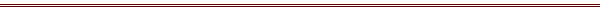 P R O G R A MSZKOLENIA DLA SĘDZIÓW ORZEKAJĄCYCH W WYDZIAŁACH CYWILNYCH, RODZINNYCH I NIELETNICH, PRACY I UBEZPIECZEŃ SPOŁECZNYCH, GOSPODARCZYCHTEMAT SZKOLENIA:„Szkolenie z zakresu antydyskryminacji”DATA I MIEJSCE:22 – 24 czerwca 2016 r.			Ośrodek Szkoleniowy w Dębem05-140 Serocktel. (22) 774 20 61, 774 21 51ORGANIZATOR:Krajowa Szkoła Sądownictwa i ProkuraturyOśrodek Szkolenia Ustawicznego i Współpracy MiędzynarodowejKrakowskie Przedmieście 62, 20 - 076 Lublintel. 81 440 87 10								fax. 81 440 87 11OSOBY ODPOWIEDZIALNE ZE STRONY ORGANIZATORA:merytorycznie: 					organizacyjnie:prokurator Beata Klimczyk			główny specjalista dr Monika Sędłaktel. 81 440 87 34				tel. 81 440 87 22e-mail: b.klimczyk@kssip.gov.pl		e-mail: m.sedlak@kssip.gov.plCEL SZKOLENIA:Seminarium skierowane jest do sędziów, którzy w swojej praktyce zawodowej zetknęli się ze sprawami dotyczącymi dyskryminacji i nierównego traktowania. Celem seminarium jest zarówno podniesienie świadomości, uwrażliwienie sędziów na zjawiska dyskryminacji, rasizmu, antysemityzmu, nietolerancji, ksenofobii, jak i lepsze zrozumienie znaczenia przepisów prawa krajowego i  międzynarodowego (zwłaszcza wiążących Polskę standardów unijnych) w tym obszarze. Seminarium jest skierowane do sędziów orzekających w sprawach z zakresu prawa cywilnego oraz pracy i ubezpieczeń społecznych. WYKŁADOWCY:Monika Brzozowska-PasiekaAdwokat specjalizuje się w prawie cywilnym (ze szczególnym uwzględnieniem ochrony dóbr osobistych), prawie prasowym (również w aspekcie międzynarodowym), prawie karnym oraz prawie internetu. Praktyk, (występowała w wielu procesach o naruszenie dóbr osobistych w prasie i w internecie). Doświadczony trener, przeprowadzała szereg szkoleń z zakresu swojej specjalizacji m. in. szkolenie dla Kancelarii Prezesa Rady Ministrów w 2011 r., szkolenie dla administracji publicznej (pracownicy Sejmu, Senatu, kancelarii Prezydenta, pracownicy ministerstw), szkolenie dla Sądu Okręgowego w Poznaniu - 2014 r., cykl szkoleń dla Polskiego Radia - 2013 r., cykl szkoleń dla Telewizji Regionalnych (dziennikarzy i wydawców)  - 2010 r., w latach 2010- 2016 szkolenia dla Ministerstw (Ministerstwo Zdrowia, Ministerstwo Środowiska, Ministerstwo Rozwoju Regionalnego, Ministerstwo Gospodarki). Autorka książek i opracowań naukowych m.in. „Prawo prasowe. Komentarz praktyczny”, „Prawo prasowe w praktyce. Kazusy wraz z rozwiązaniami”;  „Dane osobowe w Internecie” „Naruszenie dóbr osobistych na forach internetowych”. Wykładowca akademicki od 2009 r. - ASP Kraków, w latach 2009- 2013 r. Uniwersytet Pedagogiczny Kraków.Przemysław Feliga	 
doktor nauk prawnych, sędzia Sądu Okręgowego w Warszawie, LL.M. Universität Regensburg, adiunkt w Instytucie Wymiaru Sprawiedliwości, autor ponad 40 publikacji z zakresu praw człowieka i prawa postępowania cywilnego, w tym monografii: "Stanowisko prawne syndyka w procesie dotyczącym masy upadłości", Warszawa 2013; komentarza: "Ustawa o kosztach sądowych w sprawach cywilnych. Komentarz", Warszawa 2015.Paweł Nowakdr hab., profesor KUL, Kierownik Katedry Języka Mediów i Komunikacji Społecznej Instytutu Dziennikarstwa i Komunikacji Społecznej KUL, wykładowca KSSiP. Autor i współautor szeregu publikacji na ten temat. Ceniony i doświadczony wykładowca oraz trener w zakresie teorii komunikacji masowej i interpersonalnej, komunikacji językowej w mass mediach, retoryki oraz pragmatyki językowej.Jolanta Panasiukdr hab., adiunkt w Zakładzie Logopedii i Językoznawstwa Stosowanego UMCS w Lublinie, profesor w Instytucie Filologii Polskiej Uniwersytetu Warmińsko-Mazurskiego w Olsztynie, wykładowca KSSiP. Prowadzi badania naukowe z zakresu teorii interakcji, komunikacji językowej, tekstologii. Marta Wójcickadr hab., adiunkt w Zakładzie Kultury Polskiej w Instytucie Kulturoznawstwa UMCS w Lublinie, specjalista public relations. Autorka wielu publikacji na temat komunikacji kulturowej oraz pamięci zbiorowej w aspekcie kulturowym i międzykulturowym. Zajęcia prowadzone będą w formie seminarium i warsztatów.PROGRAM SZCZEGÓŁOWYŚRODA 	22 czerwca 2016 r.12.30	odjazd autokaru z Warszawy (parking przy Pałacu Kultury i Nauki od strony Muzeum Techniki) autokar za przednią szybą będzie posiadał tabliczkę 				z napisem KSSiP /Dębe13.30				zakwaterowanie uczestników14.00 – 15.00		obiad15.00 – 16.30	Komunikacja międzykulturowa. Kultura jako źródło barier w komunikacji międzykulturowej: etnocentryzm, stereotypy, uprzedzenia, niepewność, tabu językowe i kulturowe.	Prowadzenie – Marta Wójcicka16.30 – 16.45 	przerwa na kawę lub herbatę16.45 – 18.15 	Niewerbalne bariery komunikacyjne - Warsztatyrola terytorium i przestrzeni osobistej w komunikacji międzykulturowej;komunikacyjne znaczenie gestów, języka ciała, wyrazu twarzy;znaczenie kontaktu wzrokowego w komunikacji z obcym; ubiór i wygląd zewnętrzny – różnice kulturowe.	Prowadzenie – Marta Wójcicka18.30 			kolacjaCZWARTEK	 23 czerwca 2016 r.7.00 – 8.00 	śniadanie8.00 – 9.30 	Dyskryminacja, mowa nienawiści, wypowiedzi rasistowskie jako naruszenie dobra osobistego. Rozporządzenia unijne i prawo prywatne międzynarodowe.	Prowadzenie – Monika Brzozowska-Pasieka9.30 – 9.45 	przerwa na kawę lub herbatę9.45 – 11.15 	SWÓJ – OBCY/INNY. Komunikacja i antropologia kulturowa wobec odmienności/inności/obcości – językowy obraz świata i jego wpływ na postrzeganie NAS i ICH. Agresja językowa, stygmatyzacja i deprecjacja/złośliwa dyskredytacja komunikacyjna. Trzy sposoby dyskryminowania – jawny, ukryty i „współczesny”. Dyskryminowanie intencjonalne i dyskryminowanie pozornie nieświadome.	Prowadzenie – Paweł Nowak11.15 – 11.30 	przerwa na kawę lub herbatę11.30 – 13.00 	Warsztaty, gr. I Stereotypy językowe i komunikacyjne. Opis a charakterystyka, automatyzmy komunikacyjne. Prowadzenie – Paweł NowakWarsztaty, gr. II Stereotypy językowe i komunikacyjne. Opis a charakterystyka, automatyzmy komunikacyjne. Prowadzenie – Jolanta Panasiuk13.00 – 14.00 		 obiad14.00 – 15.30	Warsztaty, gr. I Złe słowa w komunikacji. Poziomy i zakresy dyskryminacji werbalnej, niewerbalnej i parawerbalnej. Prowadzenie – Paweł NowakWarsztaty, gr. II Złe słowa w komunikacji. Poziomy i zakresy dyskryminacji werbalnej, niewerbalnej i parawerbalnej.Prowadzenie – Jolanta Panasiuk15.30 – 15.45		przerwa na kawę lub herbatę15.45 – 17.15		Warsztaty, gr. I Dyskryminacja w mediach masowych i w reklamie. Media społecznościowe a stereotypy i agresja komunikacyjna.Prowadzenie – Paweł NowakWarsztaty, gr. II Dyskryminacja w mediach masowych i w reklamie. Media społecznościowe a stereotypy i agresja komunikacyjna.Prowadzenie – Jolanta Panasiuk18.00				kolacjaPIĄTEK 	24 czerwca 2016 r.8.00 – 9.00			śniadanie9.00 – 10.30	WarsztatyMiędzynarodowe i krajowe standardy ochrony przed dyskryminacją.zakres przedmiotowy i podmiotowy zakazu dyskryminacji 	w prawie polskim i europejskim; dyskryminacja bezpośrednia;dyskryminacja pośrednia;molestowanie; molestowanie seksualne;zakaz działań odwetowych;ciężar dowodu w postępowaniach o dyskryminację;odszkodowanie/zadośćuczynienie za dyskryminację.Prowadzenie – Przemysław Feliga10.30 – 10.45 		przerwa na kawę lub herbatę10.45 – 12.15	Warsztaty – kontynuacjaProwadzenie – Przemysław Feliga12.15 – 13.00		obiad13.15 	odjazd autokaru z ośrodka szkoleniowego w Dębem do WarszawyProgram szkolenia dostępny jest na Platformie Szkoleniowej KSSiP pod adresem:http://szkolenia.kssip.gov.pl/login/ oraz na stronie internetowej KSSiP pod adresem: www.kssip.gov.plZaświadczenie potwierdzające udział w szkoleniu generowane jest za pośrednictwem Platformy Szkoleniowej KSSiP. Warunkiem uzyskania zaświadczenia jest obecność na szkoleniu oraz uzupełnienie znajdującej się na Platformie Szkoleniowej anonimowej ankiety ewaluacyjnej (znajdującej się pod programem szkolenia) dostępnej w dniach od 25 czerwca 2016 r. do 25 lipca 2016 r. Po uzupełnieniu ankiety zaświadczenie można pobrać i wydrukować z zakładki 
„moje zaświadczenia”.